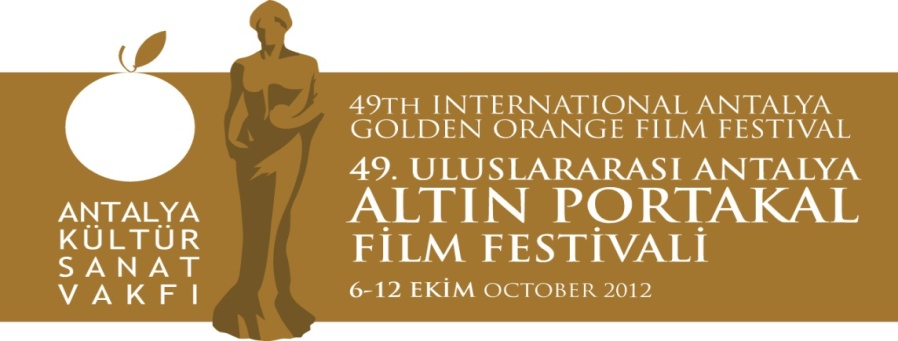 12. 10. 2012  BASIN BÜLTENİAltın Portakal ödülleri açıklandı 49. Uluslararası Antalya Altın Portakal Film Festivali Ulusal ve Uluslararası Uzun Metraj, Kısa Film, Belgesel Film ve Halkın Portakalı ödülleri, 12 Ekim Cuma akşamı düzenlenen kapanış ve ödül töreninde sahiplerini buldu.Ünlü sanatçı Hülya Avşar’ın başkanlık ettiği,  Barış Pirhasan (yönetmen), Prof. Dr. Barbara Boyle (yapımcı-akademisyen), Levent Kazak (senarist), Uğur İçbak (görüntü yönetmeni), Prof. Dr. Gülseren Güçhan (akademisyen, Uluslararası Eskişehir Film Festivali Yönetmeni), Selçuk Yöntem (oyuncu), Sümer Tilmaç (oyuncu), Ayşegül Aldinç (müzisyen-oyuncu),  Pelinsu Pir (oyuncu), Tunca Arslan (SİYAD Başkanı, sinema yazarı), Mine Kırıkkanat (sosyolog - yazar), Erdil Yaşaroğlu’ndan (karikatürist-mizah yazarı) oluşan ulusal uzun metraj film yarışması jürisi en iyi film ödülünü Hüseyin Tabak’ın yönettiği “Güzelliğin On Par’ Etmez” adlı filme değer gördü. 49. Altın Portakal jürisi ödül verdiği filmlerle ilgili gerekçeli kararlarını da kamuoyuna açıkladı. Portakal’ın ulusal uzun metraj jürisinin gerekçeli kararında EN İYİ FİLM ÖDÜLÜnün “Çağımızın en önemli gerçeklerinden biri olan zorunlu göçmenliği konu aldığı, var olma kavgası veren azınlıkların hikâyesini, bir çocuğun gerçek ve hayal dünyasını birleştirerek usta bir sinema diliyle yansıtabildiği için,” Hüseyin Tabak’ın “Güzelliğin On Par’ Etmez” adlı filmine verildiği belirtildi. Altın Portakal’ın diğer ödülleri ve jürinin bu ödüllerle ilgili gerekçeli kararları da şu şekilde sıralandı:EN İYİ İLK FİLM ÖDÜLÜ “Örgütsüzleştirilmiş, kıstırılmış, çaresizleştirilmiş dilsiz çoğunluğun acısını güçlü biçimde hissettirebildiği için,” Erdem Tepegöz’ün yönettiği “Zerre” adlı filme;EN İYİ YÖNETMEN ÖDÜLÜ “İşsizlik ve sömürüyü basit bir hikâye çerçevesinde anlatabildiği, sinemanın ve belgesel sinemanın araçlarını ustaca birleştirerek güçlü bir görsel üslup yaratmayı başarabildiği için,”  “Zerre” adlı filmdeki yönetimi ile Erdem Tepegöz’e;EN İYİ SENARYO ÖDÜLÜ “Gerçek dünyanın acımasızlığıyla başetmeye çabalayan bir çocuğun “büyüme” hikâyesini yalın, sürükleyici bir üslupla anlatabildiği için,” “Güzelliğin On Par’ Etmez” adlı filmdeki senaryosu ile Hüseyin Tabak’a;EN İYİ GÖRÜNTÜ YÖNETMENİ ÖDÜLÜ “Yetkin çerçevelemeler, ışık, kamera ve objektif kullanımıyla yarattığı atmosfer ve filmin anlatımına yaptığı katkı için,” “Pazarları Hiç Sevmem” adlı filmindeki çalışması ile Florent Herry’ye; EN İYİ MÜZİK ÖDÜLÜ “Filmin bütünlüğüne katkısı ve işlenilen temayı zenginleştirici niteliği için,” “Elvada Katya” adlı  filmindeki  çalışması ile Tamer Çıray’a;EN İYİ KADIN OYUNCU ÖDÜLÜ “Yeni ergen bir kızın kendini arama sürecinde uğradığı değişimi büyük bir incelik ve ustalıkla yansıtabildiği için,”  “Elveda Katya” filmindeki rolü ile “Anna Andrusenk”e;EN İYİ ERKEK OYUNCU ÖDÜLÜ“Acımasız bir çevreyle başetmeye çalışan çocuğun değişimini, yalın ve ustaca yansıttığı için, “Güzelliğin On Par’ Etmez” filmindeki rolü ile Abdulkadir Tuncer’e; EN İYİ YARDIMCI KADIN OYUNCU ÖDÜLÜ “Kocası ve çocukları arasındaki çatışmayı dengede tutmaya çabalayan bir kadının iç dünyasını çok yalın bir oyunculukla yansıttığı için,” “Güzelliğin On Par’ Etmez” filmindeki rolü ile Lale Yavaş’a; EN İYİ YARDIMCI ERKEK OYUNCU ÖDÜLÜ “Mutsuz, ezik ve kötü bir insanın iç dünyasını, abartısız bir performansla sergilediği için “Küf” adlı  filmdeki rolü ile Tansu Biçer’e; EN İYİ KURGU ÖDÜLÜ “Ritmi, zamanlaması ve iç tutarlılığıyla anlatılan hikayenin özünü yansıtan bir kurgu üslubu yaratabildiği ve bunu ekip çalışmasının vazgeçilmez öğesi haline getirebildiği için,” “Güzelliğin On Par’ Etmez” filmindeki çalışması ile Chrıstoph Loıdl’e;EN İYİ SANAT YÖNETMENİ “Gerçek görsel öğelerden çıkarak, her gün yüzyüze olduğumuz bir dünyayı çarpıcı ve farkedilir hale getiren yapım tasarımı için,” “Zerre” Adlı filmi ile Tora  Aghabayova’ya;BEHLÜL DAL JÜRİ ÖZEL ÖDÜLÜ “Filmin önemli bir yan karakterine kazandırdığı sahicilik ve oyunculuk geleceğiyle ilgili güçlü bir umut yarattığı için,”  “Güzelliğin On Par’ Etmez” adlı filmindeki rolü ile Yüşa Durak’a; DR. AVNİ TOLUNAY JÜRİ ÖZEL ÖDÜLÜ “Karakterlerin oluşumuna ve sahiciliğine yaptığı katkılar için,” “Küf” adlı filmdeki saç ve makyaj uygulamalarındaki başarılarından dolayı Nimet İnkaya ve Gila Benezra’ya;JÜRİ ÖZEL ÖDÜLÜ “Ülkemiz yakın tarihinde derin izler bırakmış olan bir eğitim kurumuna dikkat çektiği ve büyük ölçüde unutturulan  bu deneyimi tartışmaya açtığı için,” “Toprağın Çocukları” adlı filme değer görüldü.ULUSLARARASI UZUİN METRAJDA EN İYİ FİLM ÖDÜLÜ Macar yönetmen Krisztina Deák'ın son filmi "Aglaya-Aglaja" adlı filme verilirken;EN İYİ BELGESEL FİLM ödülüne İnan Temelkuran ve Krısten Stevens'ın birlikte yönettikleri ''Siirt'in Sırrı'';EN İYİ İLK BELGESEL film ödülüne Zeynep Oral'ın yönettiği ''Ben, Sen, O...'';EN İYİ KISA FİLM ödülüne Rezan Yeşilbaş'ın yönettiği ''Sessiz'' adlı filmler değer görüldü.En İyi Film ödülü 400 bin TL 49. Uluslararası Antalya Altın Portakal Film Festivali kapsamında yer alan ödüller şu şekilde belirlendi:En İyi Film				400.000 TL 	En İyi İlk Film			55.000 TL  	En İyi Yönetmen			55.000 TL  En İyi Senaryo			35.000 TL  En İyi Görüntü Yönetmeni	30.000 TL   En İyi Müzik			30.000 TL   En İyi Kadın Oyuncu                                                 	En İyi Erkek Oyuncu                                                 	En İyi Yardımcı Kadın Oyuncu                              	En İyi Yardımcı Erkek Oyuncu                                	 En İyi Kurgu                                                                 	En İyi Sanat Yönetmeni                                               	 Behlül Dal Jüri Özel Ödülü                                         	(Herhangi bir dalda genç bir yetenek -yönetmen, oyuncu, senaryo yazarı, görüntü yönetmeni, besteci- için kullanılır.)Dr. Avni Tolunay Jüri Özel Ödülü                                	(Ses tasarımı, özel efekt, kostüm, makyaj tasarımı, v.b. teknik dallardan birinde kullanılabilir.)Antalya Teşvik Ödülü                     70.000 TL                             (En İyi Film Ödülü’nün sahibi olan yapımcının, ödülü aldığı yılı takiben 2 yıl içinde çekeceği yeni  filminin  bir bölümünü yönetmelikte belirtilen kriterlere uygun olarak Antalya’da çekmesi halinde teşvik amacıyla verilen ödüldür.)En İyi Belgesel seçilen filme 15 bin, En İyi İlk Belgesel’e 5 bin TL parasal ödül ve Altın Portakal heykeli; en iyi kısa filme 10 bin TL para ödülü ve Altın Portakal heykeli verilecek. Bilgilerinize sunar, iyi çalışmalar dileriz.Akgün Keskin SakaryaAntalya Büyükşehir BelediyesiBasın-Yayın ve Halkla İlişkiler Dairesi Başkanıve AKSAV Basın Danışmanıakeskin@antalya.bel.tr(242) 249 54 80Detaylı bilgi için:Esin Tatlav 0530 497 91 97 /  esin.tatlav@aksav.org.trYeliz Palak 0530 222 49 34 / yeliz.palak@aksav.org.trMustafa KoçTel: 0242 238 54 44 – 0533 563 82 69  /  mimkoc@gmail.comwww.altinportakal.org.tr --- LOGOSUZ – ŞİFRESİZ – CANLI YAYIN49. Uluslararası Antalya Altın Portakal Film Festivaline ait özet görüntüler, 7-13 Ekim tarihleri arasında her gün 12.30-12.45 saatleri arasında İHA tarafından tüm televizyonlara logosuz, şifresiz ve ücretsiz olarak aşağıdaki frekanslardan yayınlanacaktır.Habere aşağıdaki FTP adresinden de ulaşabilirsiniz.ftp://videoftp.iha.com.trUser: altinportakal(Şifresizdir, şifre kısmına bir şey yazılmayacak)CANLI YAYIN PROGRAMI 7-13 Ekim 2012
Saat: 12.30-12.45 TSİUYDU BİLGİLERİEUTELSAT W2A, 10 DERECE DOĞUTXP: B1D/L: 10988.500 MHzPOL: HorizontalS.ORANI: 3125 ksym/sFEC: 3/4İHA İRTİBATOperasyon Servisi: 0 212 454 29 00Uplink Servisi: 0 212 454 39 96---SOSYAL MEDYA ADRESLERİhttps://www.facebook.com/AltinPortakalFilmFestivali
https://www.twitter.com/49AltinPortakal
https://plus.google.com/+AltınPortakal
https://www.vimeo.com/AltinPortakal
https://www.youtube.com/AltinPortakal
https://www.foursquare.com/49AltinPortakal